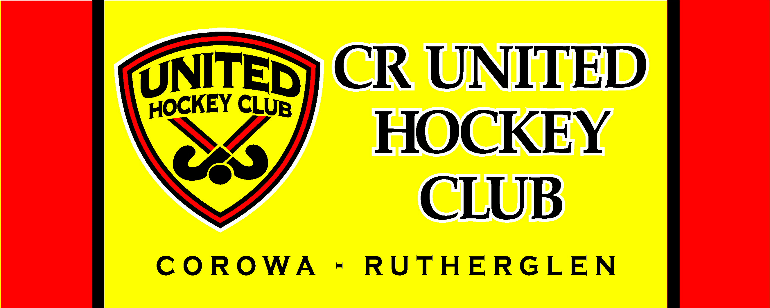 REGISTRATION FORM 2024Player Details1.  I permit the person in charge of the team in which I/my child is playing to obtain on my behalf any such medical assistance as may be deemed necessary. 2.  In the case of an accident or emergency and if deemed necessary, an ambulance will be called to administer medical treatment.3.  I agree to be bound by the rules and General Codes of Behaviours of the C. R. United Hockey Club Inc., including the Illegal Drug Policy and Child Safe Code of Conduct, as per our website.  4.  I must register with Hockey ACT and make payment with my online registration to be insured to play and train.5. I give my consent to have my/my child’s photo published in printed and/or social media.     Tick      □SIGNED: __________________________	DATE: __________________________                                            (Parent or Guardian MUST sign if Player is Under 18 Years of Age)        Hockey ACT Fees – to be paid in addition to CRU Fees The costs of your registration with Hockey ACT are listed below.Note: this does not include any club-related fees, is MANDATORY and payable online in RevSport incurring a card transaction fee.Membership Type 					CostU10's & U7's Playing Member 				$42.8118 & Under Playing Member 				$90.31 Senior Playing Member 				$147.31 Coach							$0.00 Umpire/Official					$0.00 Social/Non-playing Member 				$0.00If a player is Under 16, but only plays Senior Hockey, then they are classified as a “Student.”A Family Discount of 20% will apply if there are 3 or more from one family living under the same roof.NSW Active & Creative Kids vouchers will be applied after the family discount (if applicable).Casual Players are to formalise a plan with the Treasurer (once a player has played 6 games, they will be liable for the Full Membership applicable). C.R. United Hockey Club Inc.Full Name of Player Date of BirthAddressPhone Number/sEmail AddressEmergency Contact Name and Phone NumberDo you need a new playing Shirt?No    □                     Yes   □ 	                   $40NSW Active & Creative Kids Voucher Number (if applicable) – please present to Treasurer for verification (via email or in person)NSW Active & Creative Kids Voucher Number (if applicable) – please present to Treasurer for verification (via email or in person)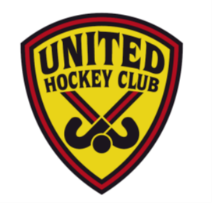 2024 Club Registration Fees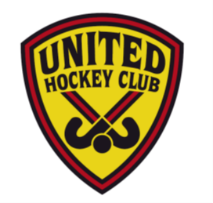 C.R. UNITED REGISTRATION CATEGORIES An all-inclusive fee of Membership, weekly game & Umpire fees upfront:C.R. UNITED REGISTRATION CATEGORIES An all-inclusive fee of Membership, weekly game & Umpire fees upfront:MUST be paid in FULL by 31/05/2024 Otherwise, you will have NO voting rights, NO club entitlements and will NOT be eligible to play.Senior Player (Over 18)Senior Player (Over 18)$380Junior / Senior PlayerStudent / ApprenticeONLY 1 Junior and 1 Senior Game per weekend) $300Under 16 players only playing juniors (synthetic turf games)Under 16 players only playing juniors (synthetic turf games)$220Junior player only  (Under 12 or Under 14)Junior player only  (Under 12 or Under 14)$150Under 7 or 10 PlayerUnder 7 or 10 Player$50Goalkeepers (With OWN Full kit)Goalkeepers (With OWN Full kit)$100Goalkeepers (Club kit)Goalkeepers (Club kit)As per the Age group aboveLife Members (Playing)Life Members (Playing)NilSocial Member (Parents/Supporters/Non-playing coach/Manager/Committee)Social Member (Parents/Supporters/Non-playing coach/Manager/Committee)$20Women’s Masters Player (Other Upfront options available – see Treasurer)Women’s Masters Player (Other Upfront options available – see Treasurer)$65 Plus Weekly Game fee $10CRUHC Banking Details for Direct Fee Payment – NAB BSB: 082559 Account: 198917446 Ensure you include your Name and Registration type in Reference/Details with the payment.     Any questions re: payments, email Club Treasurer Jan Willett e: treasurer.crunitedhockey@gmail.com M:0414454094